ФЕДЕРАЛЬНОЕ ГОСУДАРСТВЕННОЕ АВТОНОМНОЕ ОБРАЗОВАТЕЛЬНОЕ УЧРЕЖДЕНИЕВЫСШЕГО ОБРАЗОВАНИЯ«САНКТ-ПЕТЕРБУРГСКИЙ ПОЛИТЕХНИЧЕСКИЙ УНИВЕРСИТЕТ  ПЕТРА ВЕЛИКОГО»ИНСТРУКЦИЯ №по охране труда …………………………..Санкт-Петербург2020Общие требования охраны труда……….Обязательно написать в конце данную фразу1.5.	Лица,    допустившие    невыполнение    или     нарушение    данной инструкции по охране труда, несут ответственность в соответствии с действующим законодательством РФ.2. Требования охраны труда перед началом работы………………………………..3. Требования охраны труда во время работы………………………………………..4. Требования охраны труда в аварийных ситуациях4.1.	К аварийной ситуации или несчастному случаю могут привести следующие условия: -	выполнение работы с нарушением требований по охране труда;-	неисправность используемого в работе оборудования, инструмента, приспособлений и инвентаря; -	эксплуатация оборудования, не соответствующего требованиям по охране труда;-	неосторожное обращение с огнем; -	неприменение, неисправность или неправильное применение средств индивидуальной и коллективной защиты. 4.2.	При прекращении подачи электроэнергии следует отключить электрооборудование.4.3.	При обнаружении пожара или признаков горения (задымленность, запах гари, повышение температуры) необходимо:- 	немедленно   сообщить    об    этом   в  пожарную  охрану города по телефону 01 или 112,  в  Центр  безопасности  университета  по телефону 534-61-18     (при этом необходимо назвать адрес объекта, место возникновения пожара, а также сообщить свою фамилию);- 	принять   меры   по эвакуации людей и по возможности меры по тушению пожара, а также сообщить о возникновении пожара непосредственному руководителю структурного подразделения.4.4.	При несчастном случае необходимо:-	немедленно безопасно прекратить работу;-	соблюдая    личную   безопасность,   освободить   пострадавшего  от действия травмирующего фактора;-	оказать     первую    помощь     пострадавшему,     вызвать     скорую медицинскую  помощь по тел. 03;-	принять меры по предотвращению травмирования других лиц;-	сообщить о происшествии непосредственному руководителю структурного   подразделения   и   в   Управление  охраны   труда   по  телефонам 29 -21-89, 294-21-90;-	сохранить   обстановку   происшествия   и   состояния   оборудования таким, каким они были в момент происшествия, если это не  угрожает  жизни  или здоровью окружающих или не приведет к аварии.5. Требования охраны труда по окончании работы……………………………………	Последняя фраза5.6. 	Обо всех недостатках или неполадках, обнаруженных во время работы, сообщить непосредственному руководителю.  Разработчики:       должнось                                                 подпись                              ФИО   должнось                                                 подпись                              ФИОСогласовано: Начальник Управления охраны труда   ________________          Т.Г. Комарова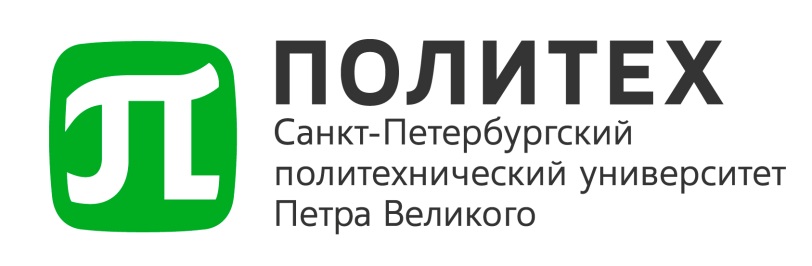 СОГЛАСОВАНОПредседатель профсоюзного комитета__________ В. С. Кобчиков«___»  _____________   2020УТВЕРЖДАЮРуководитель структурного подразделения (или проректор) _____________ Ф.И.О. «___»  ____________   2020